Purpose of this Equipment:  A self-serve cart to display olives and other complimentary food items allowing the customer to make personal selections.Federal Supply Class:  7310General Operating Specifications:Dimensions: 65 inches long / wide (+/- 4“), 40 inches deep / wide at its widest point (+ /-4“), 65 inches high including lighted canopy (+/-4”).Salient Characteristics that shall be provided:Sneeze guard.All see-through areas to be Plexiglass.Price tag molding on both sides of the sneeze guard.LED lighting or T8 fluorescent lamps.Stainless steel lamp shields.Food display area to be stainless steel.Exterior to be slatted wood.Removable wooden display box at one end.Hinged access door for refrigeration unit servicing.Insert pans, lids and serving spoonsMobile castors, all four locking.Adjustable thermostat and built-in thermostatAutomatic condensation system (no drain needed)Industry Standards / Requirement(s):Industry Standards: Underwriters Laboratory (UL) listed and National Sanitation Foundation (NSF) certification, or approved equivalent. Conformité Européene (CE) is not acceptable for a standard. Must conform to Section 612 of the Clean Air Act and the EPA’s Significant New Alternatives Policy (SNAP). Chlorofluorocarbon (CFC) free, type R290 (Propane), R744 (Co2), R600a (Isobutane) refrigerants are acceptable. (Refrigerants R134a, R404A, R410 and HCFC22 will be acceptable only until 1 January 2019.Warranty period shall be for (1) year from date of delivery against defective material and workmanship and shall include parts, service and labor.Information Technology requirements:  N / AColor Requirement(s): Medium oak wood preferred, maple wood would be acceptable.Electrical Requirements:Standard U.S.A. electrical specifications:  115 volts, 60 Hertz, 1 phase.Minimum 6 foot cord with a NEMA Standard plug, or a manufacturer’s equivalent to comply with the equipment plug in requirements. NOTE: the operating range for 120 volts is 110 to 120 volts; the operating range for 220 volts is 208 to 230 volts.  Contractor Requirements:Must be shipped ready for minor assembly, plug in, and use.Information to be provided by the Contractor to the commissary at the time of delivery:Point of Contact for Service.Installation and Operating Instructions.Parts List.Maintenance Sustainability Requirements: Continued parts support is required for the projected life cycle of the equipment plus 5 years.STORE ORDER REQUESTSTORE NAME: __________________________    DODAAC: ____________________QUANTITY: _______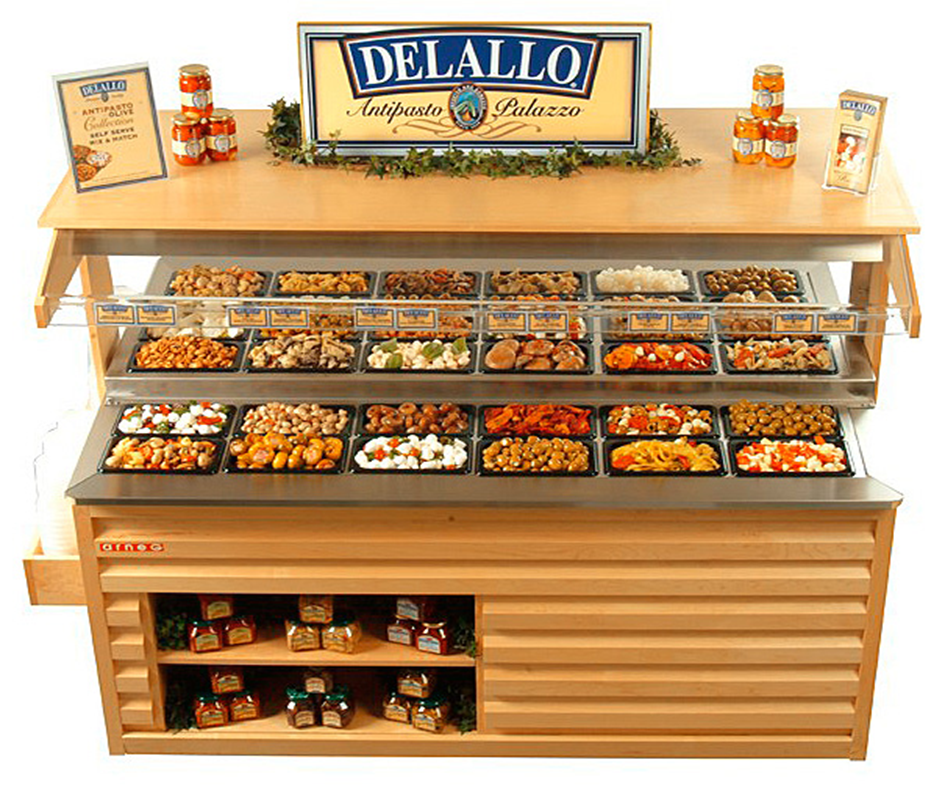 